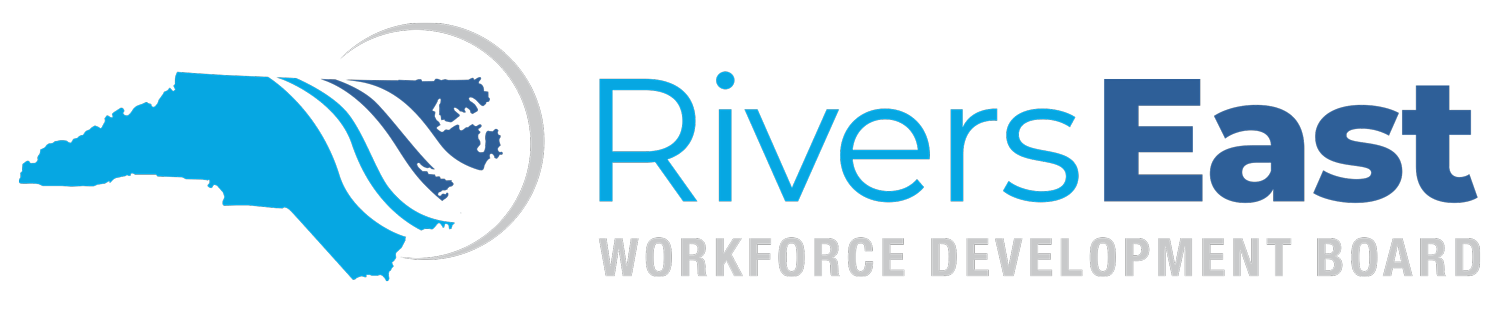 Work Experience Monitoring Checklist for Service ProvidersParticipant Name: 											Is the participant on a Tier 1 WEX?       or Tier 2 WEX?  Work Experience Site #1:  										Start date: 						End date: 				Work Experience Site #2: 										Start date: 						End date: 				Work Experience Site: #3: 										Start date: 						End date: 				Prior to the WEX starting: Has the Activity Code and case note been entered for the Industry Tour?  Yes   No Has the Activity Code and case note been entered for the Job Shadow? Yes   No Has the thank you note to the employer been uploaded?  Yes   No Has the short summary statement from the participant been uploaded on how the job shadow helped determine readiness for a Tier 1 placement?  Yes   No This summary should be directly from the participant without assistance fromthe Career Advisor.  This helps the Career Advisor determine the “work readiness”level of the participant.Preparing for the WEX:Is the Work Site Agreement completed, signed, and uploaded?  Yes   No The Work Site Agreement must be signed prior to the participant starting their work experience (WEX). The end date on the front page cannot extend past June 30.   Corporate agencies:  please ensure that the individual has the authority to sign a legally binding document on behalf the ‘corporation’.  Most do not, it has to be done at corporate level.  Local Area Staff can assist you with making these contacts and assist with agreement negotiations.If something changes; the modification page must be completed, signed, and uploaded into NCWorks.Is the Work Plan Packet completed, signed, and uploaded?  Yes   No Work Plan?  Yes   No Employer Job Description?  Yes   No Prevailing Wage Form (using Employer Job Description)?  Yes   No If ONET job description is used, did the Local Area calculate Prevailing Wage? Yes   No Did you include Prevailing Wage Form he emailed to you?  Yes   No Once you have a Work Site Agreement in place and your participant is a match for the worksite, you will then need to develop the Work Plan with theassistance of the employer.  Please pay special attention to the PrevailingWage Policy when completing the Work Plan.  If the employer would likean official job description, Local Area staff can assist them.  Dates onthe Work Plan should match the Assignment Dates on the Work SiteAgreementDoes the assigned worksite(s) match their career goal?   Yes   No Has the participant taken Traitify?  Does the career show up in the Top 10?Did you upload the Traitify results to NCWorks to verify career match(es)?  Yes   No Is the appropriate Activity Code added with correct start and end dates that match the Worksite Agreement and Work Plan?  Yes   No Start and end dates should match the dates on the Worksite AgreementAssignment Page and the Work PlanCase Management of the WEX:If applicable, has the mid-point evaluation been completed and uploaded? Yes   No If applicable, has the final evaluation been completed and uploaded?  Yes   No Are all the timesheets uploaded?  Yes   No   Have they been signed by all parties (participant, supervisor and staff)?           Yes   No Were all signatures obtained on or after the last day of work for the timesheet period?  Yes   No Have you verified all the hours are correct?  Yes   No Did you verify that we did not pay for any holidays, etc.?  Yes   No Did you record the employer service(s)?  Yes   No Max hours for this assignment  			Hours completed to-date for this assignment		Total Program hours completed (to-date) 			Total Program Hours remaining (to-date)  		Max on Tier 1 is 700 and total program hours are 340If you are closing out a Tier 1 WEX to transition to Tier 2, does the participant have their HSD or GED?  Yes   No Did WEX lead to a full-time job if on a Tier 2 worksite?  Yes   No If no, and it was an employer issue, have you informed the Board?  Yes   No ** Nothing should be uploaded unless it is complete, containing all required forms and all required signatures **